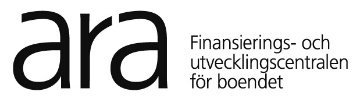 Understöd kan ansökas fortlöpande. Understöd kan ansökas fortlöpande. Understöd kan ansökas fortlöpande. ANSÖKAN OM HISSUNDERSTÖDHissunderstöd eller -reserveringElektronisk ansökan via webbtjänst www.ara.fiANSÖKAN OM HISSUNDERSTÖDHissunderstöd eller -reserveringElektronisk ansökan via webbtjänst www.ara.fiANSÖKAN OM HISSUNDERSTÖDHissunderstöd eller -reserveringElektronisk ansökan via webbtjänst www.ara.fiANSÖKAN OM HISSUNDERSTÖDHissunderstöd eller -reserveringElektronisk ansökan via webbtjänst www.ara.fiUnderstöd kan ansökas fortlöpande. Understöd kan ansökas fortlöpande. Understöd kan ansökas fortlöpande. BostadsaktiebolagBostadsaktiebolagBostadsaktiebolagUnderstöd kan ansökas fortlöpande. Understöd kan ansökas fortlöpande. Understöd kan ansökas fortlöpande. FastighetsbolagAnnat sätt, vilket?FastighetsbolagAnnat sätt, vilket?FastighetsbolagAnnat sätt, vilket?Understöd kan ansökas fortlöpande. Understöd kan ansökas fortlöpande. Understöd kan ansökas fortlöpande. ANSÖKAN GÄLLERANSÖKAN GÄLLERANSÖKAN GÄLLERANSÖKAN GÄLLERUnderstöd kan ansökas fortlöpande. Understöd kan ansökas fortlöpande. Understöd kan ansökas fortlöpande. HissunderstödHissunderstödHissunderstödUnderstöd kan ansökas fortlöpande. Understöd kan ansökas fortlöpande. Understöd kan ansökas fortlöpande. Reservering (reserveringsbeslut berättigar inte till understöd)Reservering (reserveringsbeslut berättigar inte till understöd)Reservering (reserveringsbeslut berättigar inte till understöd)Se anvisningar för ansökan, beviljande och utbetalning av hissunderstöd och understöd för avlägsnande av rörelsehinder på ARAs webbplats www.ara.fi.SÖKANDENS KONTAKTUPPGIFTERSe anvisningar för ansökan, beviljande och utbetalning av hissunderstöd och understöd för avlägsnande av rörelsehinder på ARAs webbplats www.ara.fi.SÖKANDENS KONTAKTUPPGIFTERSe anvisningar för ansökan, beviljande och utbetalning av hissunderstöd och understöd för avlägsnande av rörelsehinder på ARAs webbplats www.ara.fi.SÖKANDENS KONTAKTUPPGIFTERSe anvisningar för ansökan, beviljande och utbetalning av hissunderstöd och understöd för avlägsnande av rörelsehinder på ARAs webbplats www.ara.fi.SÖKANDENS KONTAKTUPPGIFTERSe anvisningar för ansökan, beviljande och utbetalning av hissunderstöd och understöd för avlägsnande av rörelsehinder på ARAs webbplats www.ara.fi.SÖKANDENS KONTAKTUPPGIFTERSe anvisningar för ansökan, beviljande och utbetalning av hissunderstöd och understöd för avlägsnande av rörelsehinder på ARAs webbplats www.ara.fi.SÖKANDENS KONTAKTUPPGIFTERSe anvisningar för ansökan, beviljande och utbetalning av hissunderstöd och understöd för avlägsnande av rörelsehinder på ARAs webbplats www.ara.fi.SÖKANDENS KONTAKTUPPGIFTERBolagets namn Bolagets namn Bolagets namn Bolagets namn Bolagets namn FO-nummerFO-nummerGatuadressGatuadressGatuadressGatuadressGatuadressPostnummerPostnummerPostanstaltPostanstaltPostanstaltPostanstaltPostanstaltTelefonnummerTelefonnummerMer än 50 % av samfundets aktier ägs av ett samfund som utövar ekonomisk verksamhet eller en kommersiell aktör står i bestämmande positionMer än 50 % av samfundets aktier ägs av ett samfund som utövar ekonomisk verksamhet eller en kommersiell aktör står i bestämmande positionMer än 50 % av samfundets aktier ägs av ett samfund som utövar ekonomisk verksamhet eller en kommersiell aktör står i bestämmande positionMer än 50 % av samfundets aktier ägs av ett samfund som utövar ekonomisk verksamhet eller en kommersiell aktör står i bestämmande positionMer än 50 % av samfundets aktier ägs av ett samfund som utövar ekonomisk verksamhet eller en kommersiell aktör står i bestämmande positionMer än 50 % av samfundets aktier ägs av ett samfund som utövar ekonomisk verksamhet eller en kommersiell aktör står i bestämmande positionMer än 50 % av samfundets aktier ägs av ett samfund som utövar ekonomisk verksamhet eller en kommersiell aktör står i bestämmande position ja nej nej nej nej nej nejOMBUDETS KONTAKTUPPGIFTEROMBUDETS KONTAKTUPPGIFTEROMBUDETS KONTAKTUPPGIFTEROMBUDETS KONTAKTUPPGIFTEROMBUDETS KONTAKTUPPGIFTEROMBUDETS KONTAKTUPPGIFTEROMBUDETS KONTAKTUPPGIFTERBolagets namnBolagets namnBolagets namnBolagets namnBolagets namnKontaktpersonKontaktpersonE-postE-postE-postE-postE-postTelefonnummerTelefonnummerGatuadressGatuadressGatuadressGatuadressGatuadressPostnummer och postanstaltPostnummer och postanstaltStällning i bolagetStällning i bolagetStällning i bolagetStällning i bolagetStällning i bolagetStällning i bolagetStällning i bolaget disponent annan, vad        annan, vad        annan, vad        annan, vad        annan, vad        annan, vad       UPPGIFTER OM OBJEKTETUPPGIFTER OM OBJEKTETUPPGIFTER OM OBJEKTETUPPGIFTER OM OBJEKTETUPPGIFTER OM OBJEKTETUPPGIFTER OM OBJEKTETUPPGIFTER OM OBJEKTETKommunens namnKommunens namnKommunens namnKommunens namnKommunens namnObjektets namnObjektets namnBolagets namnBolagets namnBolagets namnBolagets namnBolagets namnGatuadressGatuadressPostnummerPostnummerPostnummerPostnummerPostnummerPostanstaltPostanstaltFastighetsbeteckningFastighetsbeteckningFastighetsbeteckningFastighetsbeteckningFastighetsbeteckningFastighetsbeteckningFastighetsbeteckningTillgängligheten vid ingången har bedömts i en separat utredning   Tillgängligheten vid ingången har bedömts i en separat utredning   Tillgängligheten vid ingången har bedömts i en separat utredning   Tillgängligheten vid ingången har bedömts i en separat utredning   Tillgängligheten vid ingången har bedömts i en separat utredning   Tillgängligheten vid ingången har bedömts i en separat utredning   Tillgängligheten vid ingången har bedömts i en separat utredning   UPPGIFTER OM BYGGNAD 1UPPGIFTER OM BYGGNAD 1UPPGIFTER OM BYGGNAD 1UPPGIFTER OM BYGGNAD 1UPPGIFTER OM BYGGNAD 1UPPGIFTER OM BYGGNAD 1UPPGIFTER OM BYGGNAD 1ByggnadsårByggnadsårOmbyggnadsårOmbyggnadsårOmbyggnadsårOmbyggnadsårOmbyggnadsårAntal våningarAntal våningarKulturhistoriskt eller arkitektoniskt värdefullt objekt         Kulturhistoriskt eller arkitektoniskt värdefullt objekt         Kulturhistoriskt eller arkitektoniskt värdefullt objekt         Kulturhistoriskt eller arkitektoniskt värdefullt objekt         Kulturhistoriskt eller arkitektoniskt värdefullt objekt         Hustyp  höghus    loftgångshusHustyp  höghus    loftgångshusPermanent byggnadsbeteckningPermanent byggnadsbeteckningPermanent byggnadsbeteckningPermanent byggnadsbeteckningPermanent byggnadsbeteckningUPPGIFTER OM BYGGNADENS BOSTÄDERUPPGIFTER OM BYGGNADENS BOSTÄDERUPPGIFTER OM BYGGNADENS BOSTÄDERUPPGIFTER OM BYGGNADENS BOSTÄDERUPPGIFTER OM BYGGNADENS BOSTÄDERUPPGIFTER OM BYGGNADENS BOSTÄDERUPPGIFTER OM BYGGNADENS BOSTÄDERAntal bostäderAntal bostäderBostädernas lägenhetsyta totaltBostädernas lägenhetsyta totaltBostädernas lägenhetsyta totaltBostädernas lägenhetsyta totaltBostädernas lägenhetsyta totaltÖvriga lägenheter (antal)Övriga lägenheter (antal)Övriga lägenheters ytaÖvriga lägenheters ytaÖvriga lägenheters ytaÖvriga lägenheters ytaÖvriga lägenheters ytaLägenhetsyta totalt (alla)Lägenhetsyta totalt (alla)Understöd kan inte beviljas om bostädernas lägenhetsyta är mindre än lägenhetsytan för övriga lägenheter.Understöd kan inte beviljas om bostädernas lägenhetsyta är mindre än lägenhetsytan för övriga lägenheter.Understöd kan inte beviljas om bostädernas lägenhetsyta är mindre än lägenhetsytan för övriga lägenheter.Understöd kan inte beviljas om bostädernas lägenhetsyta är mindre än lägenhetsytan för övriga lägenheter.Understöd kan inte beviljas om bostädernas lägenhetsyta är mindre än lägenhetsytan för övriga lägenheter.UPPGIFTER OM BYGGNAD 2UPPGIFTER OM BYGGNAD 2UPPGIFTER OM BYGGNAD 2UPPGIFTER OM BYGGNAD 2UPPGIFTER OM BYGGNAD 2UPPGIFTER OM BYGGNAD 2UPPGIFTER OM BYGGNAD 2ByggnadsårByggnadsårOmbyggnadsårOmbyggnadsårOmbyggnadsårOmbyggnadsårOmbyggnadsårAntal våningarAntal våningarKulturhistoriskt eller arkitektoniskt värdefullt objekt        Kulturhistoriskt eller arkitektoniskt värdefullt objekt        Kulturhistoriskt eller arkitektoniskt värdefullt objekt        Kulturhistoriskt eller arkitektoniskt värdefullt objekt        Kulturhistoriskt eller arkitektoniskt värdefullt objekt        Hustyp  höghus    loftgångshusHustyp  höghus    loftgångshusPermanent byggnadsbeteckningPermanent byggnadsbeteckningPermanent byggnadsbeteckningPermanent byggnadsbeteckningPermanent byggnadsbeteckningUPPGIFTER ON BYGGNADENS BOSTÄDERUPPGIFTER ON BYGGNADENS BOSTÄDERUPPGIFTER ON BYGGNADENS BOSTÄDERUPPGIFTER ON BYGGNADENS BOSTÄDERUPPGIFTER ON BYGGNADENS BOSTÄDERUPPGIFTER ON BYGGNADENS BOSTÄDERUPPGIFTER ON BYGGNADENS BOSTÄDERAntal bostäderAntal bostäderBostädernas lägenhetsyta totaltBostädernas lägenhetsyta totaltBostädernas lägenhetsyta totaltBostädernas lägenhetsyta totaltBostädernas lägenhetsyta totaltÖvriga lägenheter (antal)Övriga lägenheter (antal)Övriga lägenheters ytaÖvriga lägenheters ytaÖvriga lägenheters ytaÖvriga lägenheters ytaÖvriga lägenheters ytaLägenhetsyta totalt (alla)Lägenhetsyta totalt (alla)Understöd kan inte beviljas om bostädernas lägenhetsyta är mindre än lägenhetsytan för övriga lägenheter.Understöd kan inte beviljas om bostädernas lägenhetsyta är mindre än lägenhetsytan för övriga lägenheter.Understöd kan inte beviljas om bostädernas lägenhetsyta är mindre än lägenhetsytan för övriga lägenheter.Understöd kan inte beviljas om bostädernas lägenhetsyta är mindre än lägenhetsytan för övriga lägenheter.Understöd kan inte beviljas om bostädernas lägenhetsyta är mindre än lägenhetsytan för övriga lägenheter.SAMMANDRAG AV TRAPPOR OCH HISSARSAMMANDRAG AV TRAPPOR OCH HISSARSAMMANDRAG AV TRAPPOR OCH HISSARSAMMANDRAG AV TRAPPOR OCH HISSARSAMMANDRAG AV TRAPPOR OCH HISSARSAMMANDRAG AV TRAPPOR OCH HISSARSAMMANDRAG AV TRAPPOR OCH HISSARAntal trappuppgångarAntal trappuppgångarAntal befintliga hissarAntal befintliga hissarAntal befintliga hissarAntal befintliga hissarAntal befintliga hissarAntal understödsberättigade efterinstallationshissarAntal understödsberättigade efterinstallationshissarAntal understödsberättigade efterinstallationshissarAntal understödsberättigade efterinstallationshissarAntal understödsberättigade efterinstallationshissarAntal understödsberättigade efterinstallationshissarAntal understödsberättigade efterinstallationshissarNYA EFTERINSTALLATIONSHISSARNYA EFTERINSTALLATIONSHISSARNYA EFTERINSTALLATIONSHISSARNYA EFTERINSTALLATIONSHISSARNYA EFTERINSTALLATIONSHISSARNYA EFTERINSTALLATIONSHISSARNYA EFTERINSTALLATIONSHISSARTrappuppgångTrappuppgångAntal avsatserAntal avsatserAntal avsatserAntal avsatserAntal avsatserTrappuppgångTrappuppgångAntal avsatserAntal avsatserAntal avsatserAntal avsatserAntal avsatserTrappuppgångTrappuppgångAntal avsatserAntal avsatserAntal avsatserAntal avsatserAntal avsatserTrappuppgångTrappuppgångAntal avsatserAntal avsatserAntal avsatserAntal avsatserAntal avsatserTIDTABELLTIDTABELLTIDTABELLTIDTABELLTIDTABELLTIDTABELLTIDTABELLDatum för sammanslutningens beslut om åtgärder      Datum för sammanslutningens beslut om åtgärder      Datum för beviljande av bygglovDatum för beviljande av bygglovDatum för beviljande av bygglovDatum för beviljande av bygglovDatum för beviljande av bygglovPlanerat startdatumPlanerat startdatumPlanerat slutdatumPlanerat slutdatumPlanerat slutdatumPlanerat slutdatumPlanerat slutdatumKOSTNADERKOSTNADERKOSTNADERKOSTNADERKOSTNADERKOSTNADERKOSTNADERPriser inkl. moms Priser inkl. moms Priser inkl. moms Priser inkl. moms Priser inkl. moms Antal understödsberättigade hissar       Antal understödsberättigade hissar       ReparationsåtgärderReparationsåtgärderReparationsåtgärderReparationsåtgärderReparationsåtgärderKostnader €Kostnader €Byggnadstekniska arbetenByggnadstekniska arbetenByggnadstekniska arbetenByggnadstekniska arbetenByggnadstekniska arbetenVV-tekniska arbetenVV-tekniska arbetenVV-tekniska arbetenVV-tekniska arbetenVV-tekniska arbetenVentilationsarbetenVentilationsarbetenVentilationsarbetenVentilationsarbetenVentilationsarbetenElarbetenElarbetenElarbetenElarbetenElarbetenHissar och hisschaktHissar och hisschaktHissar och hisschaktHissar och hisschaktHissar och hisschaktÖvrigtÖvrigtÖvrigtÖvrigtÖvrigtSeparata anskaffningar (anskaffningar i samband med projektet men utanför huvudentreprenaden): Separata anskaffningar (anskaffningar i samband med projektet men utanför huvudentreprenaden): Separata anskaffningar (anskaffningar i samband med projektet men utanför huvudentreprenaden): Separata anskaffningar (anskaffningar i samband med projektet men utanför huvudentreprenaden): Separata anskaffningar (anskaffningar i samband med projektet men utanför huvudentreprenaden): Anskaffning av hissar (kan omfatta schakt)Anskaffning av hissar (kan omfatta schakt)Anskaffning av hissar (kan omfatta schakt)Anskaffning av hissar (kan omfatta schakt)Anskaffning av hissar (kan omfatta schakt)ÖvrigtÖvrigtÖvrigtÖvrigtÖvrigtOmkostnader: Omkostnader: Omkostnader: Omkostnader: Omkostnader: Planerings- och sakkunnigarvodenPlanerings- och sakkunnigarvodenPlanerings- och sakkunnigarvodenPlanerings- och sakkunnigarvodenPlanerings- och sakkunnigarvodenByggherrekostnaderByggherrekostnaderByggherrekostnaderByggherrekostnaderByggherrekostnaderKOSTNADER TOTALTKOSTNADER TOTALTKOSTNADER TOTALTKOSTNADER TOTALTKOSTNADER TOTALTKostnader per hiss (medeltal)Kostnader per hiss (medeltal)Kostnader per hiss (medeltal)Kostnader per hiss (medeltal)Kostnader per hiss (medeltal)MOTIVERINMOTIVERINMOTIVERINMOTIVERINMOTIVERINMOTIVERINMOTIVERINFINANSIERINGSPLANFINANSIERINGSPLANFINANSIERINGSPLANFINANSIERINGSPLANAnsökt hissunderstöd €Ansökt hissunderstöd €Ansökt hissunderstöd €Ansökt hissunderstöd €Övrig finansiering  ARAs räntestödslånÖvrig finansiering  ARAs räntestödslånÖvrig finansiering  ARAs räntestödslån  Övrig ersättning (försäkring el. Dyl.), värde  Övrig ersättning (försäkring el. Dyl.), värde  Övrig ersättning (försäkring el. Dyl.), värde  Övriga lån  Övriga lån  Övriga lån  Självfinansieringsandel  Självfinansieringsandel  Självfinansieringsandel  Understöd från kommun eller stad  Understöd från kommun eller stad  Understöd från kommun eller stad  Övrigt understöd eller övrig finansiering  Övrigt understöd eller övrig finansiering  Övrigt understöd eller övrig finansieringTotalt, €Totalt, €Totalt, €Skillnad mellan kostnader och finansiering, € Skillnad mellan kostnader och finansiering, € Skillnad mellan kostnader och finansiering, € TILLÄGGSUTREDNINGARTILLÄGGSUTREDNINGARTILLÄGGSUTREDNINGARTILLÄGGSUTREDNINGARTILLÄGGSUTREDNINGARDATUM OCH UNDERSKRIFTDATUM OCH UNDERSKRIFTDATUM OCH UNDERSKRIFTDATUM OCH UNDERSKRIFTDATUM OCH UNDERSKRIFTJag försäkrar att ovanstående uppgifter är riktigaJag försäkrar att ovanstående uppgifter är riktigaJag försäkrar att ovanstående uppgifter är riktigaJag försäkrar att ovanstående uppgifter är riktigaOrt och datumSökandens underskriftSökandens underskriftSökandens underskriftNamnförtydligandeNamnförtydligandeNamnförtydligandePOSTADRESSPOSTADRESSPOSTADRESSPOSTADRESSPOSTADRESSFinansierings- och utvecklingscentralen för boendet, PB 30, 15141 LAHTISFinansierings- och utvecklingscentralen för boendet, PB 30, 15141 LAHTISE-postadress:korjausavustus.ara(at)ara.fikirjaamo.ara(at)ara.fiE-postadress:korjausavustus.ara(at)ara.fikirjaamo.ara(at)ara.fi